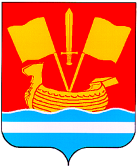 АДМИНИСТРАЦИЯ КИРОВСКОГО МУНИЦИПАЛЬНОГО РАЙОНА ЛЕНИНГРАДСКОЙ ОБЛАСТИП О С Т А Н О В Л Е Н И Еот 16 ноября 2015 года № 3015О внесении изменений в муниципальную программу «Управление муниципальными финансами Кировского муниципального района Ленинградской области», утвержденную постановлением администрации Кировского муниципального района Ленинградской области от 11.11.2014 года №4635 « Об утверждении муниципальной программы «Управление муниципальными финансами Кировского муниципального района Ленинградской области»	В  соответствии с постановлением администрации Кировского муниципального района Ленинградской области от 24.02.2014 года № 584 «Об утверждении Порядка разработки, реализации и оценки эффективности муниципальных программ Кировского муниципального района Ленинградской области»:	1. Внести изменения в муниципальную программу  «Управление муниципальными финансами Кировского муниципального района Ленинградской области», утверждённую постановлением администрации Кировского муниципального района Ленинградской области от 11.11.2014 года №4635,  согласно приложению к настоящему постановлению.2.Настоящее постановление вступает в силу с момента опубликования.Глава администрации	                                                       М.В. КоломыцевПриложение             к постановлению администрации Кировского муниципального района Ленинградской области       от 16 ноября 2015 г. № 3015Изменения в муниципальную программу 
Кировского муниципального района Ленинградской области 
«Управление муниципальными финансами Кировского муниципального района Ленинградской области»        1. В паспорте муниципальной программы «Управление муниципальными финансами Кировского муниципального района Ленинградской области» (далее – муниципальная программа) строки «Сроки реализации муниципальной программы» и  «Источники финансирования муниципальной программы» изложить в следующей редакции:2. В описательной части муниципальной программы слова «2015-2017 годы» заменить словами «2015-2018 годы» в соответствующем падеже.           3. Приложение 1 к муниципальной программе «Планируемые результаты реализации муниципальной программы «Управление муниципальными финансами Кировского муниципального района Ленинградской области» изложить в следующей редакции:*Уровень расчетной  Бюджетной обеспеченности (БО) может изменяться исходя из объема субвенции из областного бюджета и уровня налогового потенциала поселений на плановый период
           4. Приложение 2 к муниципальной программе Перечень мероприятий программы «Управление муниципальными финансами Кировского муниципального района Ленинградской области» изложить в следующей редакции:5. Приложение 3 к муниципальной программе «Обоснование финансовых ресурсов, необходимых для реализации мероприятий муниципальной программы «Управление муниципальными финансами Кировского муниципального района Ленинградской области», изложить в следующей редакции:Сроки реализации муниципальной программыС 01.01.2015 по 31.12.2018Источники финансирования муниципальной программыОбъем бюджетных ассигнований Кировского муниципального района Ленинградской области на реализацию программы составляет: 448785,9  тыс. рублейОбъем средств бюджета Кировского муниципального района Ленинградской области  по годам составляет:N  
п/Задачи,      
направленные 
на достижение
целиПланируемый объем   
финансирования      
на решение данной   
задачи (тыс. руб.)Планируемый объем   
финансирования      
на решение данной   
задачи (тыс. руб.)Количественные 
и/ или         
качественные   
целевые        
показатели,    
характеризующие
достижение     
целей и решение
задачЕдиница  
измеренияОценка базового      
значения     
показателя   
(на начало   
реализации   
программы)Планируемые значение показателя по годам реализацииПланируемые значение показателя по годам реализацииПланируемые значение показателя по годам реализацииПланируемые значение показателя по годам реализацииN  
п/Задачи,      
направленные 
на достижение
целиБюджет    
района 
Другие   
источникиКоличественные 
и/ или         
качественные   
целевые        
показатели,    
характеризующие
достижение     
целей и решение
задачЕдиница  
измеренияОценка базового      
значения     
показателя   
(на начало   
реализации   
программы)2015 год2016 год2017 год 2018 год1. Совершенствование системы перераспределения финансовых ресурсов между бюджетом Кировского муниципального района Ленинградской области и бюджетами муниципальных образований городских и сельских поселений Кировского муниципального района Ленинградской области в целях сокращения дифференциации в уровне бюджетной обеспеченности муниципальных образований городских и сельских поселений Кировского муниципального района Ленинградской области;118917,80Темп роста расчетной бюджетной обеспеченности по двум наименее обеспеченным поселениям Кировского муниципального района%.1001301401401301. Совершенствование системы перераспределения финансовых ресурсов между бюджетом Кировского муниципального района Ленинградской области и бюджетами муниципальных образований городских и сельских поселений Кировского муниципального района Ленинградской области в целях сокращения дифференциации в уровне бюджетной обеспеченности муниципальных образований городских и сельских поселений Кировского муниципального района Ленинградской области;118917,80Выполнение плановых назначений по перечислению дотаций из РФФПП%1001001001001. Совершенствование системы перераспределения финансовых ресурсов между бюджетом Кировского муниципального района Ленинградской области и бюджетами муниципальных образований городских и сельских поселений Кировского муниципального района Ленинградской области в целях сокращения дифференциации в уровне бюджетной обеспеченности муниципальных образований городских и сельских поселений Кировского муниципального района Ленинградской области;285145,0Показатель уровня расчетной бюджетной обеспеченности после выравнивания, исходя из общей суммы субвенции на выравнивание бюджетной обеспеченности поселенийИндекс уровня БО*1,04121,08211,43261,2441,2192. 2. Обеспечение устойчивого исполнения бюджетов муниципальных образований городских и сельских поселений Кировского муниципального района Ленинградской области38032,6Доля просроченной кредиторской задолженности в общей сумме расходов бюджетов  поселений Кировского муниципального района%менее1,5%менее1,5%менее1,3%менее1,3%3.3. Информационная поддержка в сфере управления муниципальными финансами570,52120,0Своевременная и качественная подготовка квартальной и годовой бюджетной отчетности Да (нет)дададада4. 4.Повышение эффективности управления муниципальным долгом  Кировского муниципального района Ленинградской области.4000,0Сохранение экономически обоснованного объема муниципального долга Кировского района (расходы на обслуживание муниципального долга)% от расходов за искл. расходов за счет субвенцийне более 1,5% не более 1,5%не более 1,2%не более 1,2%5. N   
п/п Мероприятия по
реализации    
программы     
Источники     
финансированияСрок       
исполнения 
мероприятияОбъем         
финансирования
мероприятия   
в текущем     
финансовом    
году (тыс.    
руб.) Всего
(тыс.
руб.)Объем финансирования по годам (тыс. руб.)         Объем финансирования по годам (тыс. руб.)         Объем финансирования по годам (тыс. руб.)         Объем финансирования по годам (тыс. руб.)         Ответственный 
за выполнение 
мероприятия   
программы     
Планируемые   
результаты    
выполнения    
мероприятий   
программы    
N   
п/п Мероприятия по
реализации    
программы     
Источники     
финансированияСрок       
исполнения 
мероприятияОбъем         
финансирования
мероприятия   
в текущем     
финансовом    
году (тыс.    
руб.) Всего
(тыс.
руб.)2015201620172018Ответственный 
за выполнение 
мероприятия   
программы     
Планируемые   
результаты    
выполнения    
мероприятий   
программы    
  1        2             3      45678910111.Выравнивание  бюджетной обеспеченности  поселений Кировского муниципального района Ленинградской области за счет средств районного фонда финансовой поддержки поселенийСредства      
бюджета района        2015-201831174,1118917,831342,8293052902029250Комитет финансовТемп роста расчетной бюджетной обеспеченности по двум наименее обеспеченным поселениям Кировского муниципального района2.Выравнивание  бюджетной обеспеченности поселений Кировского муниципального района Ленинградской области за счет средств субвенции из областного бюджетаСредства      
бюджета Ленинградской области          
2015-201819627,1285145,034541,078175,583635,688792,9Комитет финансовПоказатель уровня расчетной бюд-жетной обеспечен-ности после вырав-нивания, исходя из общей суммы суб-венции на выравни-вание бюджетной обеспеченности поселений3.Поддержка  мер по обеспечению сбалансированности бюджетов  поселений Кировского муниципального района Ленинградской области в целях финансового обеспечения исполнения расходных обязательств в соответствии с «дорожными картами» по реализации майских Указов Президента РФСредства      
бюджета района           2015-2018-38032,627539,210493,4Комитет финансовДоля просроченной кредиторской задолженности в общей сумме расходов бюджетов  поселений Кировского муниципального района4.Обеспечение технической и информационной поддержки в сфере управления муниципальными финансами за счет средств областного и местного бюджетовСредства      
бюджета района        2015-2018213,2570,5213,2119,1119,1119,1Комитет финансовСопровождение и обеспечение текущих проце-ссов составления и исполнения районного бюд-жета, формирова-ния бюджетной отчетности4.Обеспечение технической и информационной поддержки в сфере управления муниципальными финансами за счет средств областного и местного бюджетовСредства      
бюджета Ленинградской области          2015-20182120,02120,0Сопровождение и обеспечение текущих проце-ссов составления и исполнения районного бюд-жета, формирова-ния бюджетной отчетности5.Обслуживание муниципального долга  Кировского муниципального района Ленинградской областиСредства      
бюджета района        2015-2017816,84000,01000,01000,01000,01000,0Комитет финансовсохранение экономически обоснованного объема муниципального долга Кировского районаитого448785,996756,2119093113774,7119162Наименование  
мероприятия      
программыИсточник      
финансированияРасчет       
необходимых  
финансовых   
ресурсов     
на реализацию
мероприятия( тыс.руб.)Общий объем   
финансовых ресурсов,  необходимых для реализации мероприятия,  в том числе по годам (тыс.руб.)Эксплуатационные
расходы,        
возникающие     
в результате    
реализации      
мероприятияВыравнивание  бюджетной обеспеченности  поселений Кировского муниципального района Ленинградской области за счет средств районного фонда финансовой поддержки поселенийБюджет Кировского муниципального района Ленинградской областиВ соответствии с методикой2015 год – 31342,82016 год – 293052017 год - 290202018 год - 292500Выравнивание  бюджетной обеспеченности поселений Кировского муниципального района Ленинградской области за счет средств субвенции из областного бюджетаОбластной бюджет Ленинградской области.В соответствии с методикой2015 год – 34541,02016 год – 78175,52017 год – 83635,62018 год – 88792,90Поддержка  мер по обеспечению сбалансированности бюджетов  поселений Кировского муниципального района Ленинградской области в целях финансового обеспечения исполнения расходных обязательств в соответствии с «дорожными картами» по реализации майских Указов Президента РФБюджет Кировского муниципального района Исходя из потребности на переселение из аварийного жилищного фонда в соответствие с государственной программой и объемом дотации из областного бюджета на вышеуказанные цели2015 год – 27539,22016 год – 10493,40Обеспечение технической и информационной поддержки в сфере управления муниципальными финансами за счет средств областного и местного бюджетовОбластной бюджет Ленинградской области;Бюджет Кировского муниципального района Исходя из порядка расчета субсидии из областного бюджета на информационные технологии и условий софинансирования2015 год – 213,22016 год – 119,12017 год – 119,12018 год – 119,10Обслуживание муниципального долга  Кировского муниципального района Ленинградской областиБюджет Кировского муниципального района Исходя из уровня муниципального долга и ограничений БК РФ2015 год – 1000,02016 год – 1000,02017 год - 1000,02018 год – 1000,00